УТВЕРЖДАЮ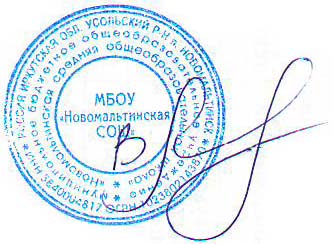 Директор МОУ«Новомальтинская СОШ №13»п. Новомальтинск_________ В.М.Лесков«17»  апреля 2015г.ПАСПОРТ ДОСТУПНОСТИобъекта социальной инфраструктуры (ОСИ)1. Общие сведения об объекте1.1.  Наименование  (вид)  объекта:  Муниципальное  общеобразовательное учреждение «Новомальтинская средняя общеобразовательная школа №13» п. Новомальтинск Усольского района Иркутской области.1.2. Адрес объекта: 665471, Иркутская область, Усольский район, п. Новомальтинск квартал 1 дом 7.1.3. Сведения о размещении объекта:- отдельно стоящее здание 3 этажа, 3362,23 кв.м;- наличие прилегающего земельного участка (да, нет): да, 19370,0 кв.м;1.4. Год постройки здания 1989 год, последнего капитального ремонта нет.1.5. Дата предстоящих плановых ремонтных работ: текущий ремонт июль 2015г. (ремонт отопления и водоснабжения), капитального нет.Сведения об организации, расположенной на объекте1.6.  Название  организации  (учреждения),  (полное  юридическое наименование – согласно Уставу, краткое наименование): муниципальное  общеобразовательное учреждение «Новомальтинская средняя общеобразовательная школа №13» п. Новомальтинск Усольского района Иркутской области, МОУ «Новомальтинская СОШ №13».1.7. Юридический адрес организации (учреждения) 665471, Иркутская область, Усольский район, п. Новомальтинск квартал 1 дом 7.1.8. Основание для пользования объектом (оперативное управление, аренда,собственность) - оперативное управление.1.9. Форма собственности (государственная, негосударственная) -   государственная.1.10.  Территориальная  принадлежность  (федеральная,  региональная,муниципальная) – муниципальная.1.11. Вышестоящая организация (наименование) - Комитет по образованию муниципального района Усольского районного муниципального образования.1.12. Адрес вышестоящей организации, другие координаты – 665452, Иркутская область, г. Усолье-Сибирское улица Свердлова дом 1.2. Характеристика деятельности организации на объекте (по обслуживанию населения)2.1. Сфера деятельности (здравоохранение, образование, социальная защита,физическая культура и спорт, культура, связь и информация, транспорт, жилой фонд, потребительский рынок и сфера услуг, другое): образование.2.2. Виды оказываемых услуг - образовательные услуги.2.3. Форма оказания услуг: (на объекте, с длительным пребыванием, в т.ч.проживанием, на дому, дистанционно) на объекте, на дому.2.4. Категории обслуживаемого населения по возрасту: (дети, взрослыетрудоспособного возраста, пожилые; все возрастные категории)- дети.2.5. Категории обслуживаемых инвалидов: инвалиды, передвигающиеся на коляске, инвалиды с нарушениями опорно-двигательного аппарата; нарушениями зрения, нарушениями  слуха,  нарушениями  умственного  развития:  инвалиды с нарушениями опорно-двигательного аппарата; инвалиды, с нарушениями умственного развития.2.6. Плановая мощность: посещаемость (количество обслуживаемых в день),вместимость,  пропускная  способность  –  15  учащихся;  количествообслуживаемых в день – 3 учащихся.2.7. Участие в исполнении ИПР инвалида, ребенка-инвалида (да, нет) да.3. Состояние доступности объекта3.1. Путь следования к объекту пассажирским транспортом(описать маршрут движения с использованием пассажирского транспорта):наличие адаптированного пассажирского транспорта к объекту нет.3.2. Путь к объекту от ближайшей остановки пассажирского транспорта:3.2.1. расстояние до объекта от остановки транспорта 300м.3.2.2. время движения (пешком) 5 мин.3.2.3. наличие выделенного от проезжей части пешеходного пути (да, нет)- нет.3.2.4. Перекрестки: нерегулируемые; регулируемые, со звуковой сигнализацией, таймером  - нерегулируемые.3.2.5. Информация на пути следования к объекту: акустическая, тактильная,визуальная -  нет.3.2.6. Перепады высоты на пути: есть, нет (описать) – нет.Их обустройство для инвалидов на коляске: да, нет – нет.3.3. Организация доступности объекта для инвалидов – форма обслуживания*:* - указывается один из вариантов: «А», «Б», «ДУ», «ВНД»3.4. Состояние доступности основных структурно-функциональных зон:** Указывается: ДП-В - доступно полностью всем; ДП-И (К, О, С, Г, У) –доступно полностью избирательно (указать категории инвалидов); ДЧ-В -доступно частично всем; ДЧ-И (К, О, С, Г, У) – доступно частично избирательно (указать категории инвалидов); ДУ - доступно условно, ВНД – временно недоступно.К-передвижение на коляске;О - опорно-двигательный аппарат;С – зрение;Г – слух;У – умственная отсталость.3.5. ИТОГОВОЕ ЗАКЛЮЧЕНИЕ о состоянии доступности ОСИ: ДЧ-В4. Управленческое решение4.1. Рекомендации по адаптации основных структурных элементов объекта:*- указывается один из вариантов (видов работ): не нуждается; ремонт (текущий, капитальный);  индивидуальное  решение  с  ТСР;  технические  решения невозможны – организация альтернативной формы обслуживания.4.2.  Период  проведения  работ: не заполняем, в  рамках  исполнения:  не заполняем (указывается наименование документа: программы, плана).4.3. Ожидаемый результат (по состоянию доступности) после выполнения работ по адаптации __ ДП-В _.Оценка результата исполнения программы, плана (по состоянию доступности) – доступно.4.4. Для принятия решения требуется, не требуется (нужное подчеркнуть)Согласование.Имеется заключение уполномоченной организации о состоянии доступностиобъекта (наименование документа и выдавшей его организации, дата),прилагается: не имеется4.5. Информация размещена (обновлена) на Карте доступности дата5. Особые отметкиПаспорт сформирован на основании:1. Анкеты (информации об объекте) от « 24 » июня 2015г.,2. Акта обследования объекта от « 24 » июня 2015г.,3. Решения Комиссии Доступно частично - всем от « 24 » июня 2015г.,УТВЕРЖДАЮДиректор МОУ«Новомальтинская СОШ №13»п. Новомальтинск_________ В.М.Лесков«17»  апреля 2017г.АНКЕТА(информация об объекте социальной инфраструктуры)К ПАСПОРТУ ДОСТУПНОСТИ ОСИ1. Общие сведения об объекте1.1.  Наименование  (вид)  объекта:  Муниципальное  общеобразовательное учреждение «Новомальтинская средняя общеобразовательная школа №13» п. Новомальтинск Усольского района Иркутской области.1.2. Адрес объекта: 665471, Иркутская область, Усольский район, п. Новомальтинск квартал 1 дом 7.1.3. Сведения о размещении объекта:- отдельно стоящее здание 3 этажа, 3362,23 кв.м;- наличие прилегающего земельного участка (да, нет): да, 19370,0 кв.м;1.4. Год постройки здания 1989 год, последнего капитального ремонта нет.1.5. Дата предстоящих плановых ремонтных работ: текущего – июль .Сведения об организации, расположенной на объекте1.6.  Название  организации  (учреждения),  (полное  юридическое наименование – согласно Уставу, краткое наименование): муниципальное  общеобразовательное учреждение «Новомальтинская средняя общеобразовательная школа №13» п. Новомальтинск Усольского района Иркутской области, МОУ «Новомальтинская СОШ №13».1.7. Юридический адрес организации (учреждения) 665471, Иркутская область, Усольский район, п. Новомальтинск квартал 1 дом 7.1.8. Основание для пользования объектом (оперативное управление, аренда,собственность) - оперативное управление.1.9. Форма собственности (государственная, негосударственная) -   государственная.1.10.  Территориальная  принадлежность  (федеральная,  региональная,муниципальная) – муниципальная.1.11. Вышестоящая организация (наименование) - Комитет по образованию муниципального района Усольского районного муниципального образования.1.12. Адрес вышестоящей организации, другие координаты – 665452, Иркутская область, г. Усолье-Сибирское улица Свердлова дом 1.2. Характеристика деятельности организации на объекте2.1. Сфера деятельности (здравоохранение, образование, социальная защита,физическая культура и спорт, культура, связь и информация, транспорт, жилой фонд, потребительский рынок и сфера услуг, другое): образование.2.2. Виды оказываемых услуг - образовательные услуги.2.3. Форма оказания услуг: (на объекте, с длительным пребыванием, в т.ч.проживанием, на дому, дистанционно) на объекте, на дому.2.4. Категории обслуживаемого населения по возрасту: (дети, взрослыетрудоспособного возраста, пожилые; все возрастные категории)- дети.2.5. Категории обслуживаемых инвалидов: инвалиды, передвигающиеся на коляске, инвалиды с нарушениями опорно-двигательного аппарата; нарушениями зрения, нарушениями  слуха,  нарушениями  умственного  развития:  инвалиды с нарушениями опорно-двигательного аппарата; инвалиды, с нарушениями умственного развития.2.6. Плановая мощность: посещаемость (количество обслуживаемых в день),вместимость,  пропускная  способность  –  15  учащихся;  количествообслуживаемых в день – 3 учащихся.2.7. Участие в исполнении ИПР инвалида, ребенка-инвалида (да, нет) да.3. Состояние доступности объекта для инвалидови других маломобильных групп населения (МГН)3.1. Путь следования к объекту пассажирским транспортом(описать маршрут движения с использованием пассажирского транспорта):наличие адаптированного пассажирского транспорта к объекту нет.3.2. Путь к объекту от ближайшей остановки пассажирского транспорта:3.2.1. расстояние до объекта от остановки транспорта 300м.3.2.2. время движения (пешком) 5 мин.3.2.3. наличие выделенного от проезжей части пешеходного пути (да, нет)- нет.3.2.4. Перекрестки: нерегулируемые; регулируемые, со звуковой сигнализацией, таймером  - нерегулируемые.3.2.5. Информация на пути следования к объекту: акустическая, тактильная,визуальная -  нет.3.2.6. Перепады высоты на пути: есть, нет (описать) – нет.Их обустройство для инвалидов на коляске: да, нет – нет.3.3. Организация доступности объекта для инвалидов – форма обслуживания*:* - указывается один из вариантов: «А», «Б», «ДУ», «ВНД»4. Управленческое решение (предложения по адаптации основных структурных элементов объекта):*- указывается один из вариантов (видов работ): не нуждается; ремонт (текущий, капитальный);  индивидуальное  решение  с  ТСР;  технические  решения невозможны – организация альтернативной формы обслуживания.Директор МОУ «Новомальтинская СОШ №13» В.М.ЛесковТел.: 8(950)117-06-94.№п/пКатегория инвалидов(вид нарушения)Вариант организациидоступности объекта(формы обслуживания)*1.Все категории инвалидов и МГНв том числе инвалиды:  2.передвигающиеся на креслах-коляскахВНД3.с нарушениями опорно-двигательногоаппаратаДУ4.с нарушениями зрения  ДУ5 .с нарушениями слуха  ДУ6.с нарушениями умственного развития  ДП-В№п/пОсновные структурно-функциональные зоныСостояние доступности, втом числе для основныхкатегорий инвалидов**1. Территория, прилегающая к зданию(участок)ДП-В2.Вход (входы) в зданиеВНД3.Путь (пути) движения внутри здания (в т.ч. пути эвакуации)ВНД4.Зона целевого назначения здания(целевого посещения объекта)ДЧ-И5.Санитарно-гигиенические помещенияВНД6.Система информации и связи (на всехзонах)ВНД7.Пути движения к объекту (от остановкитранспорта)ДЧ-И№п/пОсновные структурно-функциональныезоны объектаРекомендации поадаптации объекта (видработы)*1.Территория, прилегающая к зданию(участок)не нуждается2. Вход (входы) в здание  нуждается 3.Путь (пути) движения внутри здания (в т. ч.пути эвакуации)индивидуальное решениес ТСР4.Зона целевого назначения здания (целевогопосещения объекта)Текущий ремонт 5.  Санитарно-гигиенические помещения  Текущий ремонт6.Система информации на объекте (на всехзонах)нуждается7.Пути движения к объекту (от остановкитранспорта)нуждается8.Все зоны и участкиИндивидуальное решение с ТСР№п/пКатегория инвалидов(вид нарушения)Вариант организациидоступности объекта(формы обслуживания)*1.Все категории инвалидов и МГНв том числе инвалиды:  2.передвигающиеся на креслах-коляскахВНД3.с нарушениями опорно-двигательногоаппаратаДУ4.с нарушениями зрения  ДУ5 .с нарушениями слуха  ДУ6.с нарушениями умственного развития  ДП-В№п/пОсновные структурно-функциональныезоны объектаРекомендации поадаптации объекта (видработы)*1.Территория, прилегающая к зданию(участок)не нуждается2. Вход (входы) в здание  нуждается 3.Путь (пути) движения внутри здания (в т. ч.пути эвакуации)индивидуальное решениес ТСР4.Зона целевого назначения здания (целевогопосещения объекта)Текущий ремонт 5.  Санитарно-гигиенические помещения  Текущий ремонт6.Система информации на объекте (на всехзонах)нуждается7.Пути движения к объекту (от остановкитранспорта)нуждается8.Все зоны и участкиИндивидуальное решение с ТСР